                                   Białobrzegi, dnia 21 września 2016 r.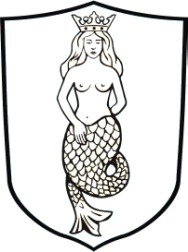 Burmistrz Miasta i Gminy Białobrzegiinformuje, że na tablicy ogłoszeń w siedzibie Urzędu Miasta i Gminy w BiałobrzegachPlac Zygmunta Starego 9, 26 - 800 Białobrzegibędzie wywieszony w dniach od 29 września do 20 października 2016 r.WYKAZ  NIERUCHOMOŚCI    PRZEZNACZONYCH  DO   DZIERŻAWYPrzedmiotowy wykaz dotyczy części nieruchomości położonej w obrębie Białobrzegi gm. Białobrzegi oznaczonej nr ewid. 1532/1 o pow. 15 m2, przeznaczonej do wydzierżawienia na lokalizację reklamy, na okres 35 miesięcy,  w drodze bezprzetargowej i objęty jest Zarządzeniem Burmistrza Miasta i Gminy Białobrzegi nr 87/2016 z dnia 20.09.2016 r.BurmistrzMiasta i Gminy BiałobrzegiAdam Bolek